Частное профессиональное образовательное учреждение«КОЛЛЕДЖ СОВРЕМЕННОГО ОБРАЗОВАНИЯ ИМЕНИ САИДА АФАНДИ»ФОНД ОЦЕНОЧНЫХ СРЕДСТВПО ДИСЦИПЛИНЕ ЕН. 02 ИНФОРМАЦИОННЫЕ ТЕХНОЛОГИИ В ПРОФЕССИОНАЛЬНОЙ ДЕЯТЕЛЬНОСТИспециальность 38.02.01 «Экономика и бухгалтерский учет                             (по отраслям)»Дубки 2023СОДЕРЖАНИЕПАСПОРТ ФОНДАОЦЕНОЧНЫХСРЕДСТВФондоценочныхсредств (КОС) предназначендляпроверкирезультатовосвоенияучебнойдисциплиныпоспециальности38.02.01 Экономика и бухгалтерский учет (по отраслям).ВрезультатеосвоенияучебнойдисциплиныобучающийсядолженобладатьпредусмотреннымиФГОССПОпоспециальностиследующимиумениями,знаниями,которыеформируютпрофессиональнуюкомпетенцию,иобщимикомпетенциями:Контрольно-оценочныесредствавключаютконтрольныематериалыдля проведения текущейипромежуточнойаттестации.ИтоговойформойаттестациипоучебнойдисциплинеявляетсязачетСтудентыдопускаютсякзачетуприналичиирезультатовтекущейаттестации,предусмотренныхучебнымпланомсоответствующегосеместра.2.РЕЗУЛЬТАТЫОСВОЕНИЯДИСЦИПЛИНЫ,ПОДЛЕЖАЩИЕПРОВЕРКЕ2.1.Врезультатеаттестациипоучебнойдисциплинеосуществляетсякомплекснаяпроверкаследующихуменийизнаний:2.2ФормытекущегоконтроляипромежуточнойаттестациипоучебнойдисциплинеоценкаосвоенияучебнойдисциплиныКонтрольиоценкарезультатовосвоениядисциплины«Информатика»осуществляютсяпреподавателемвпроцессепроведения:ПрактическихработСамостоятельныхработТестированийПодготовкарефератов,эссеипрезентацийРаботенаЭВМ.Содержаниеиобъемматериала,подлежащегопроверке,определяетсяпрограммой.Припроверкеусвоенияматериаланеобходимовыявлятьполноту,прочностьусвоениястудентом теориииумениеприменятьеенапрактикевзнакомыхинезнакомыхситуациях.Основнымиформамипроверкистудентовпоинформатикеявляютсяписьменнаяконтрольнаяработа,самостоятельнаяработанаЭВМ,тестирование,устныйопросизачеты.Приоценкеписьменныхиустныхответовпреподавательвпервуюочередьучитываетпоказанныестудентамизнанияиумения.Оценказависиттакжеотналичияихарактерапогрешностей,допущенныхстудентами.Средипогрешностейвыделяютсяошибкиинедочеты.Погрешностьсчитаетсяошибкой,еслионасвидетельствуетотом,чтостудент,неовладелосновнымизнаниямии(или)умениями,указаннымивпрограмме.Кнедочетамотносятсяпогрешности,свидетельствующиеонедостаточнополномилинедостаточнопрочномусвоенииосновныхзнанийиуменийилиоботсутствиизнаний,несчитающихсявпрограммеосновными.Недочетамитакжесчитаются:погрешности,которыенепривеликискажениюсмысла,полученногостудентомзаданияилиспособаеговыполнения,например,неаккуратнаязапись,небрежноевыполнениеблок-схемыит.п.Заданиядляустногоиписьменногоопросастудентовсостоятизтеоретическихвопросовизадач.Ответзатеоретическийвопроссчитаетсябезупречным,еслипосвоемусодержаниюполностьюсоответствуетвопросу,содержитвсенеобходимыетеоретическиефактыиобоснованныевыводы,аегоизложениеиписьменнаязаписьматематическиилогическиграмотныиотличаютсяпоследовательностьюиаккуратностью.Решениезадачсчитаетсябезупречным,еслиправильновыбранспособрешения,саморешениесопровождаетсянеобходимымиобъяснениями,верновыполненалгоритмрешения,решениезаписанопоследовательно,аккуратноисинтаксическивернопоправиламкакого-либоязыкаилисистемыпрограммирования.СамостоятельнаяработанаЭВМсчитаетсябезупречной,еслистудентсамостоятельноилиснезначительнойпомощьюпреподавателявыполнилвсеэтапырешениязадачинаЭВМ,ибылполученверныйответилииноетребуемоепредставлениерешениязадачи.Оценкаответастудентаприустномиписьменномопросах,атакжеприсамостоятельнойработенаЭВМ,проводитсяпопятибалльнойсистеме,т.е.заответвыставляетсяоднаизотметок:1(плохо),2(неудовлетворительно),3(удовлетворительно),4(хорошо),5(отлично).Преподавательможетповыситьотметкузаоригинальныйответнавопросилиоригинальноерешениезадачи,которыесвидетельствуютовысокомуровневладенияинформационнымитехнологиямистудентом,зарешениеболеесложнойзадачиилиответнаболеесложныйвопрос,предложенныестудентудополнительнопослевыполненияимосновныхзаданий.Тестированиенаправленонапроверкувладенияпрактическихзнаний.Тестированиезанимаетчастьучебногозанятия(10-30минут),правильностьрешенияразбираетсянатомжеилиследующемзанятии;частотатестированияопределяетсяпреподавателем.Практическиезанятияпроводятсявчасы,выделенныеучебнымпланомдляотработкипрактическихнавыковосвоенияуменийинавыков,ипредполагаютаттестациювсехобучающихсязакаждоезанятие.Продуктомсамостоятельнойработыстудента,являетсяконспектлекцийивыполненноедомашнеезадание..Тестовые задания по дисциплинеИнструкцияВнимательно прочитайте задание. Выберите правильные ответы из предложенных вариантов. Количество правильных ответов может быть 1, 2 или 4.Максимальное время выполнения задания – 45 мин.Вариант 1Какие устройства персонального компьютера относятся к периферийным?процессормониторпринтероперативная памятьВыберите правильное определение. Windows – это …окна на экране монитораоперационная системаоперационные окнаПродолжите фразу: "Среда, организующая взаимодействие пользователя с компьютером, называется…"компьютерный интерфейспользовательский интерфейсмашинный интерфейсуниверсальный интерфейсКакими способами в Widows можно переименовать папку?клавиша F2двойной щелчок левой кнопкой мышичерез контекстное менючерез меню «Пуск»Как в текстовом редакторе MicrosoftWord сохранить документ?кнопка 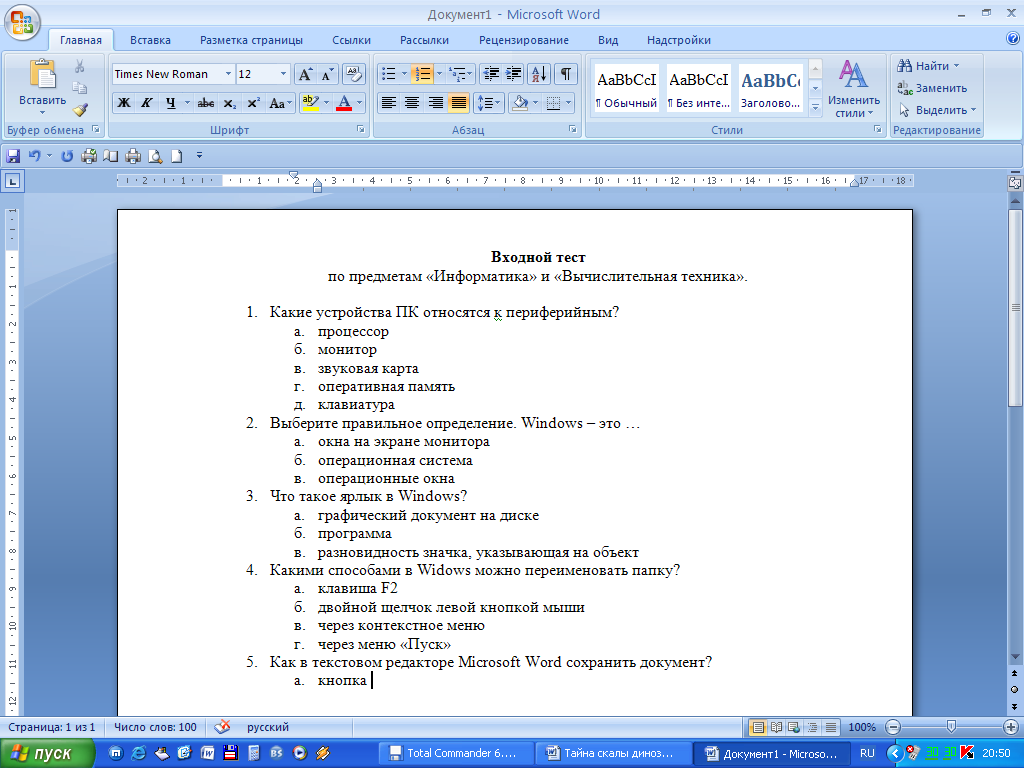 меню Сохранитьменю Правка – Сохранитьменю Файл – СохранитьКак удалить фрагмент текста в MicrosoftWord?клавиша Deleteудерживая клавишу Delete, выделить необходимый фрагментвыделить и нажать DeleteВставка рисунка в MicrosoftWord.меню Рисунок – Добавитьменю Вставка – Рисунокменю Файл – Добавить рисунокКак изменить шрифт текста в  MicrosoftWord?меню Правка – Шрифтменю Формат – Шрифтс помощью кнопок на панели инструментовс помощью кнопок на панели задачВыберите правильное назначение программы MicrosoftExcel?изменение текста и составление таблиц любой сложностисоставление таблиц и построение диаграммвыполнение табличных расчетов, построение диаграммЧто такое ячейка в Excel?кнопка на панели инструментовобласть на пересечении столбца и строкизначок для запуска программыЖесткий диск – это устройство для …временного хранения данныхдлительного хранения данныхвычислений над даннымиКакая клавиша предназначена для фиксации на клавиатуре прописных букв?CtrlEnterCaps LockДля чего служит контекстно-зависимое меню?для выбора операций над объектомдля изменения свойств объектадля удаления объектаВыберите имя файла, удовлетворяющее шаблону ????1.exe.pole.exefile1.docfile1.exeproba1.exeВыберите правильный способ проверки правописания текста в Word.меню Правка – Правописаниеменю Файл – проверить правописаниеменю Сервис – ПравописаниеСпособы изменения параметров абзаца текста в Word.меню Сервис – Параметры – Абзацменю Формат – Абзацменю Правка – АбзацWindows Commander – это...программа для восстановления поврежденных файлов и дисковфайловый менеджерпрограмма для архивации и разархивации файловпрограмма антивирусной проверки файловScanDisk – это...файловый менеджерпрограмма для восстановления поврежденных файлов и дисковпрограмма для архивации и разархивации файловпрограмма антивирусной проверки файловКак выполнить предварительный просмотр документа перед печатью?кнопка 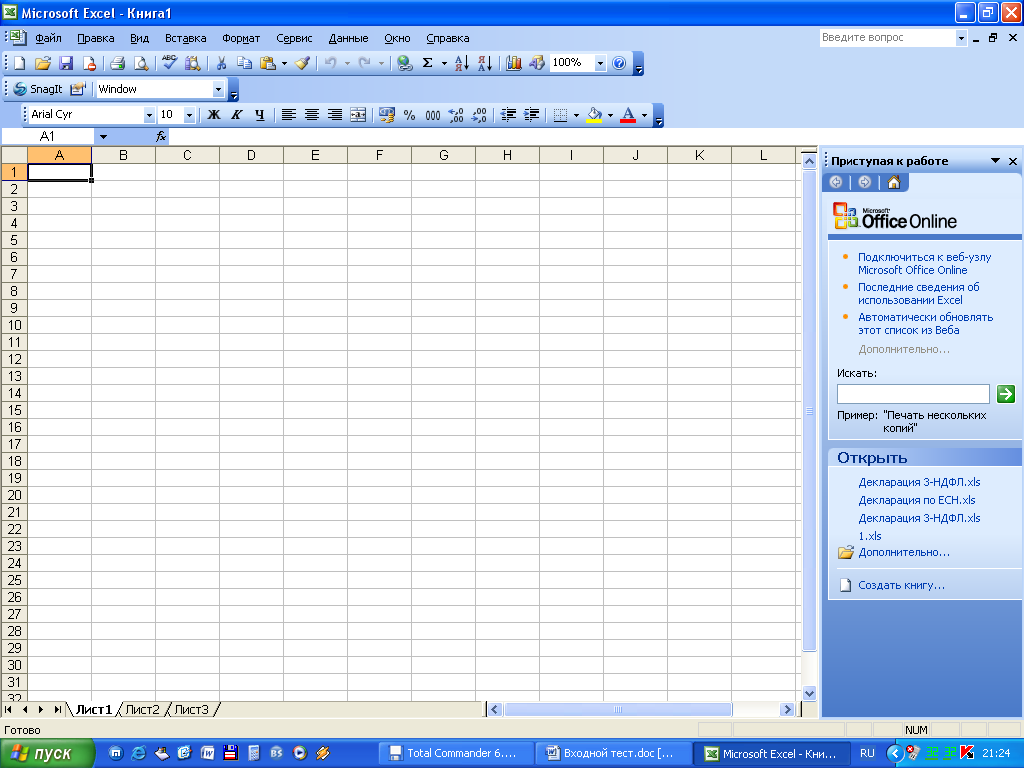 кнопка кнопка Как правильно записать формулу расчета данных в Excel?ввести в ячейку формулу и нажать знак «=» на клавиатуреввести в ячейку формулу и нажать «Enter» на клавиатуреввести в ячейку знак «=», затем формулу и нажать «Enter» на клавиатуреПродолжите фразу: "Документ, подготовленный с помощью языка разметки гипертекста, имеет расширение…"Как изменить параметры печати в Word?Перечислите наиболее известные графические редакторы.Назначение электронных таблиц.Что такое Интернет?Вариант 2Какие устройства персонального компьютера относятся к базовой конфигурации?системный блокмониторпринтероперативная памятьУкажите, что находится на рабочем столе WINDOWSярлыки, главное менюярлыки, свернутые окна, панель задач, время, языксправка, панель задач, проводникУкажите, как открывается главное меню?через меню «Файл»через щелчок правой кнопки мыши на панели задач через кнопку «Пуск» на панели задачКак осуществляется поиск файла?через комбинацию клавиш Alt + F7через Проводник, кнопка «Поиск»через контекстное меню«Пуск», «Найти», «Файлы и папки»Как в текстовом редакторе MicrosoftWord открыть документ?меню Открытьменю Правка – Открытьменю Файл – ОткрытьКак выделить слово в MicrosoftWord?тройным щелчком мыши по словущелчком мыши по словудвойным щелчком мыши по словуВставка формулы в MicrosoftWord.меню Формула – Добавитьменю Вставка – Объект – Microsoft Equationменю Файл – Добавить формулуКак установить полуторный междустрочный интервал в тексте в  MicrosoftWord?меню Формат – Шрифтменю Формат – Абзацс помощью кнопок на панели задачВыберите правильное написание формулы в MicrosoftExcel?=B1*B2(C4+C15)B1*B2*(C4+C15)=B1*B2/(C4+C15)Что такое ячейка в Excel?кнопка на панели инструментовобласть на пересечении столбца и строкизначок для запуска программыОперативная память – это устройство для …временного хранения данныхдлительного хранения данныхвычислений над даннымиКакая клавиша предназначена для копирования текущих скриншотов?CtrlPrintScreenCaps LockКак вызвать контекстно-зависимое меню?двойным щелчком мышищелчком правой кнопки мыши по объектучерез меню Пуск – Программы – Мой компьютер, щелкнуть на значке объектаВыберите имена файлов, удовлетворяющие шаблону *1.exe.pole.exefile1.docfile1.exeproba1.exeWinrar – это...файловый менеджерпрограмма для восстановления поврежденных файлов и дисковпрограмма для архивации и разархивации файловпрограмма антивирусной проверки файловDrWeb – это...файловый менеджерпрограмма для восстановления поврежденных файлов и дисковпрограмма для архивации и разархивации файловпрограмма антивирусной проверки файловВыберите правильный способ добавления таблицы в Word.меню Вставка – Таблицачерез кнопки на панели задачменю Таблица – ВставитьКакую характеристику имеет ячейка в Excel?диапазонформулаимяЧто из перечисленного является объектом электронной таблицы?диаграммастроказапросстолбецрегистрационный номеркнигаПродолжите фразу: "Абсолютная ссылка – это адрес ячейки относительно…"начала таблицытекущей ячейкиуказанной в ссылке ячейкиячейки, в которую вводится формулаПеречислите наиболее известные поисковые системыПеречислите расширения графических файлов.Назначение программы Microsoft PowerPoint?Как подсчитать сумму диапазона в MicrosoftExcel?Назначение локальной сети.Практические задания по дисциплине:Инструкция1. Внимательно прочитайте задания и выполните их в приведенной последовательности.2. Максимальное время выполнения задания – 45 мин.Задание №1. Перевести из десятичной системы счисления трехзначное число 9_._, две последние цифры которого являются порядковым номером студента в журнале учебных занятий, в двоичную систему счисления. Сделать проверку.Задание №2. Перевести из десятичной системы счисления трехзначное число 9_._, две последние цифры которого являются порядковым номером студента в журнале учебных занятий, в восьмеричную систему счисления. Сделать проверку.Задание №3. Перевести из десятичной системы счисления трехзначное число 9_._, две последние цифры которого являются порядковым номером студента в журнале учебных занятий, в шестнадцатеричную систему счисления. Сделать проверку.Задание №4. Сложить в двоичной системе счисления число, полученное в задании 1, с числом 101111100012.Задание №5. Сложить в восьмеричной системе счисления число, полученное в задании 2, с числом 15678 двумя способами.Задание №6. Сложить в шестнадцатеричной системе счисления число, полученное в задании 3, с числом 8D716.Задание: Создать индивидуальную базу данных, состоящую из двух таблиц:1) таблица годности к военной службе (10-15 чел.), содержащую следующие поля: ФИО, решение о годности к военной службе.2) таблица бойцов отделения взвода (5-10 чел.), содержащую следующие поля: ФИО, должность, воинское звание (командир - сержант, прапорщик), рост, вес, дата рождения, дата призыва, дата демобилизации. Сформировать не менее трех запросов на ваше усмотрение. Сформировать форму и отчет. Установить межтабличные связи.Критерии оценки базы данныхОценка «5» ставится, если правильно выполнено 86-100 % задания.Оценка «4» ставится, если правильно выполнено 76-85 % задания.Оценка «3» ставится, если правильно выполнено 50-75 % задания.Оценка «2» ставится, если правильно выполнено ниже 50% задания.Инструкция1. Внимательно прочитайте задания и ответьте на вопросы в любой последовательности.2. Максимальное время выполнения задания –  45 мин.1 вариантЧто такое компьютерная сеть? Что такое локальная сеть, пример.Назначение браузера.                               Что такое ссылка?Как отключить показ изображений в браузере InternetExplorer?2 вариантДля чего нужна компьютерная сеть?Что такое глобальная сеть, пример.Назовите основные браузеры.Что такое URL?Как изменить кодировку в браузере InternetExplorer?3 вариантНазначение компьютерных сетей.Способы подключения к Интернет.Поисковые системы: назначение, примеры.Как увеличить размер шрифта в браузере InternetExplorer?Что такое домашняя страница и как ее настроить?4 вариантКакие бывают компьютерные сети.                 Что такое браузер? Что такое сайт?Где скорость обмена данными по сети больше — в локальной или глобальной сети. Почему?Что надо набрать в строке адреса программы InternetExplorer, чтобы перейти на пустую страницу?ТЕМЫ РЕФЕРАТОВ Информационная безопасность при работе с коммерческой тайной.Конфиденциальная информация.Анализ рисков информационной безопасности.Угрозыинформационной безопасности.Уязвимости информационной безопасности.Обеспечение безопасности компьютера.Защита операционных систем.Способы обеспечения информационной безопасности при ее обработке без использования средств автоматизации.Способы и меры по обеспечение безопасности конфиденциальной информации в электронном виде.Виды межсетевых экранов.Методы обеспечения безопасности сети.Политики безопасности и административные шаблоны.Программы для криптографической защиты информации.Криптографическая защита сетей передачи данных.Федеральный закон о персональных данных.Критерии оценки:оценка «отлично» выставляется за реферат, который носит исследовательский характер, содержит грамотно изложенный материал, с соответствующими обоснованными выводами; оценка «хорошо» выставляется за грамотно выполненный во всех отношениях реферат при наличии небольших недочетов в его содержании или оформлении;оценка «удовлетворительно» выставляется за реферат, который удовлетворяет всем предъявляемым требованиям, но отличается поверхностью, в нем просматривается непоследовательность изложения материала, представлены необоснованные выводы;оценка «неудовлетворительно» выставляется за реферат, который не носит исследовательского характера, не содержит анализа источников и подходов по выбранной теме, выводы носят декларативный характер. Перечень тем устных выступлений (докладов):Историческое развитие и современное состояние информационных и коммуникационных технологий.Определение информационных технологий.Задачи информационных технологий.Принципы информационных технологий.Методы информационных технологий.Свойства информационных технологий.Информационные процессы.Инструментарий информационной технологии. Составные части информационной технологии. Выбор вариантов внедрения информационной технологии. Виды информационных технологий. Основные компоненты различных видов информационных технологий.Прикладное программное обеспечение и информационные ресурсы.Вопросы информатизации общества: информационная культура, правовая охрана программ и данных, защита данных.Роль информационных и коммуникационных технологий в управленческих процессах.Критерии оценки за устное выступление: оценку   «отлично» получают работы, в которых делаются самостоятельные выводы, дается аргументированная критика и самостоятельный анализ фактического  материала на основе глубоких знаний экономической литературы по данной теме;оценка «хорошо» ставится тогда, когда в работе, выполненной на достаточном теоретическом уровне, полно и всесторонне освещаются вопросы темы, но нет должной степени самостоятельности;оценку «удовлетворительно» имеют работы, в которых правильно освещены основные вопросы темы, но не проявилось умение логически стройного их изложения, самостоятельного анализа источников, содержатся отдельные ошибочные положения;оценку «неудовлетворительно» обучающихся получает в случае, когда не может ответить на замечания рецензента, не владеет материалом работы, не в состоянии дать объяснения выводам и теоретическим положениям данной проблемы. ИнструкцияВнимательно прочитайте задание. Выберите правильные ответы из предложенных вариантов. Количество правильных ответов может быть 1 или 2.Максимальное время выполнения задания –  45 мин.Вариант 1 Вариант 2 (уровень сложности: ниже средней сложности)Вариант 3 (уровень сложности: выше средней сложности)Инструкция1. Внимательно прочитайте задания и ответьте на вопросы в любой последовательности.2. Максимальное время выполнения задания – 45 мин.Вариант 1Какие виды компьютерной графики используют в настоящее время?Как называют наименьший элемент фрактальной графики? К какой компьютерной графике относится изображение, построенное в текстовом ред. Word?Где используется векторное компьютерное изображение?Какое изображение масштабируется без потери качества?Вариант 2 Изображения какой графики состоят из массива точек (пикселей)?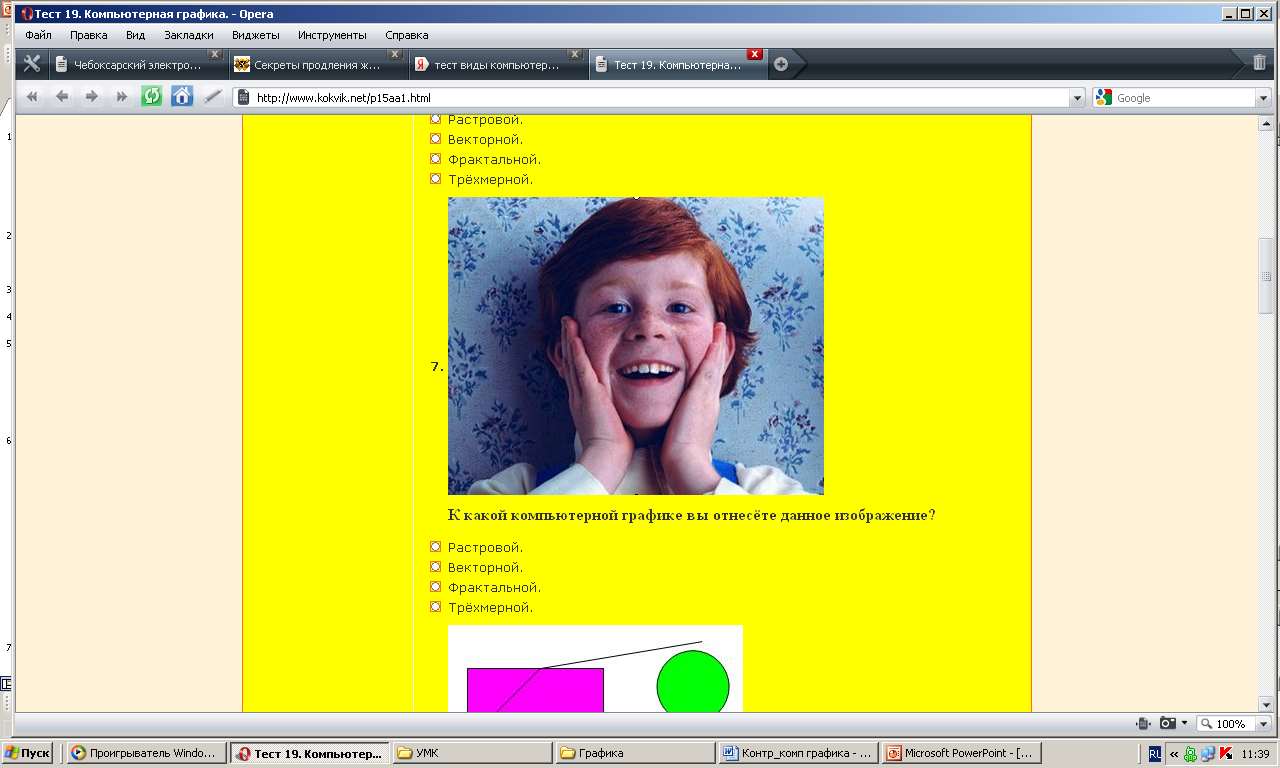 Как называют наименьший элемент растровой графики? Файлы с какой графикой имеют наименьший размер?Элементом какой компьютерной графики является данный рисунок? Где используется фрактальное компьютерное изображение?Вариант 3Перечислите векторные графические редакторы (не менее трех).Файлы с какой графикой имеют наибольший размер?Наименьшим элементом изображения на графическом экране монитора является…Где используется растровое компьютерное изображение?Деформация изображения при изменении размера рисунка - один из недостатков векторной или растровой графики?Вариант 4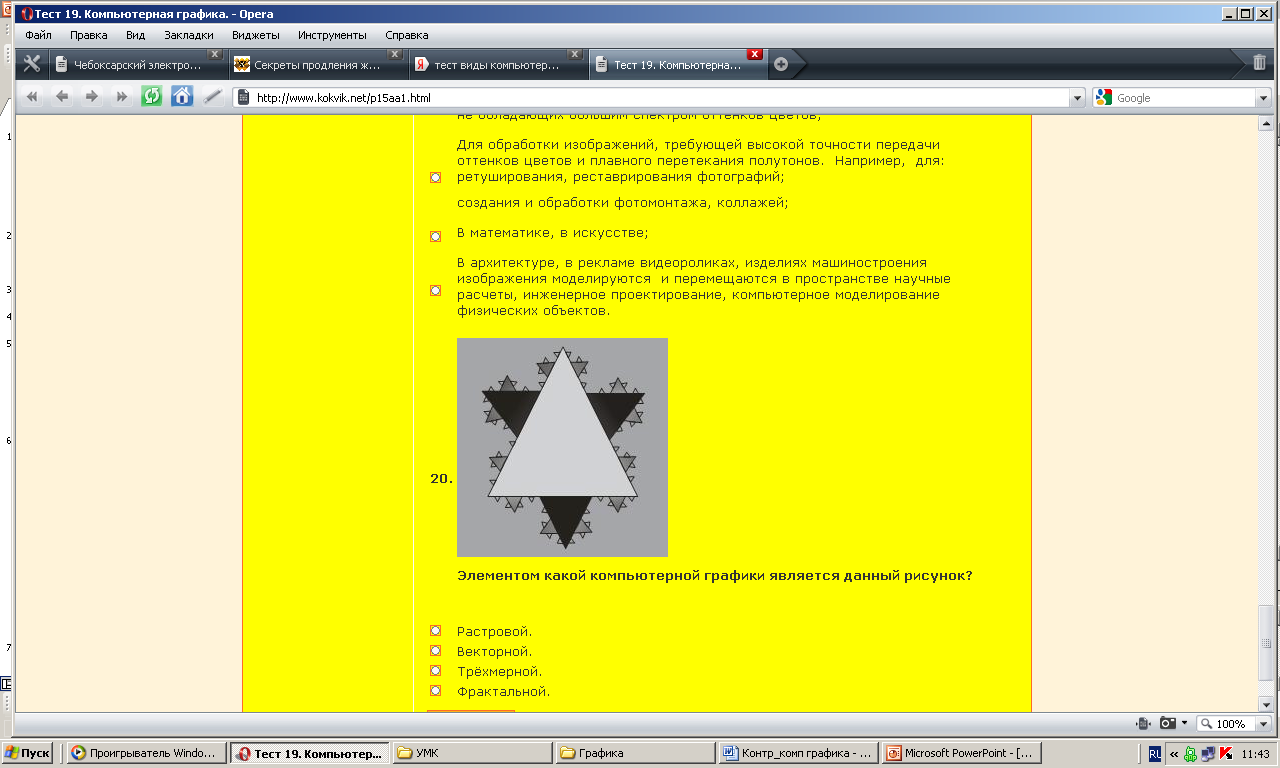 Как называют наименьший элемент векторной графики? К какой компьютерной графике вы отнесёте данное изображение? Что можно отнести к достоинствам растровой графики по сравнению с векторной?Где используется трёхмерное компьютерное изображение?Перечислите растровые графические редакторы (не менее трех).Контрольно-оценочныематериалыдляитоговойаттестациипоучебнойдисциплинеЗаданиядляпроведениязачета4.1Условиявыполнениязадания1.Местовыполнениязадания-кабинетинформатики2.Источникиинформации,разрешенныекиспользованиюнадифференцированномзачете,оборудованиеперсональныйкомпьютер,доступксетиИнтернет.ТЕОРЕТИЧЕСКИЕВОПРОСЫ:Причины популярности персональных компьютеров;Этапы обработки информации;Модульный принцип построения компьютера;Процессор(характеристики процессора, производители); Системное программное обеспечение;Классификация системного программного обеспечения;Операционные системы;Файловые менеджеры;Драйверы;Утилиты;Прикладное программное;Компоненты прикладного программного обеспечения;Обработка информации в компьютере;Средства хранения информации?Цели защиты информации?Меры по защите информации?Системы и средства защиты информации?Векторная компьютерная графика;Растровая компьютерная графика;Базы данных;СУБД;Объекты MS Access;Классификация баз данных;Локальные сети;«Сервер», «рабочая станция»;Топология сети;Топология «шина»;Топология «звезда»;Кольцевая топология;Глобальная сеть;Сервисы ИнтернетВариант–1Вопрос№1:Компьютер-это:1.устройствадляработыстекстом;2.комплекспрограммно – аппаратныхсредств,предназначенныхдлявыполненияинформационныхпроцессов;3.электронно-вычислительноеустройстводляработысчислами;4.устройстводляобработкианалоговыхсигналов.Вопрос№2:Тактоваячастотапроцессора-это:1.числовырабатываемыхзаоднусекундуимпульсов;2.числовозможныхобращений кооперативной памяти;3.числоопераций,совершаемыхпроцессоромзаоднусекунду;4.скоростьобменаинформациеймеждупроцессоромиПЗУ.Вопрос№3.Квнутреннейпамятинеотносятся:1.ОЗУ2.ПЗУ3.Жесткийдиск4.Кэш-памятьВопрос№4:Послеотключениякомпьютерався информациястирается...1.изоперативнойпамяти;2. с жесткогодиска;3.сCD-ROM;4.Сгибкогодиска.Вопрос№5:Длявводаинформациипредназначеноустройство...1.процессор;2.ПЗУ;3.клавиатура;4.принтер.Вопрос№6:Длявыводаинформациинабумагупредназначен:1. принтер;2.сканер;3.монитор;4.процессор.Вопрос№7:Персональныйкомпьютернебудетфункционировать,еслиотключить:
1.дисковод;2. оперативную память;3.мышь;4.принтерВопрос№8:Принциппрограммногоуправленияработойкомпьютерапредполагает:
1. двоичное кодированиеданныхвкомпьютере;
2.Необходимостьиспользования операционнойсистемыдлясинхроннойработыаппаратныхсредств;3.Возможностьвыполнениябезвнешнеговмешательствацелойсериикоманд.Вопрос№9:Информационнымипроцессаминазываютсядействия,связанные:1.ссозданиемглобальныхинформационныхсистем;2.сработойсредствмассовойинформации;3.сполучением(поиском),хранением,передачей,обработкойииспользованиеминформации;4.сорганизациейвсемирнойкомпьютернойсети;Вопрос№10:Припередачеинформациивобязательномпорядкепредполагаетсяналичие:двух людей;источникаиприемникаинформации,атакжеканаласвязимеждуними;избыточностипередающейсяинформации;Вопрос№11:Шантажсиспользованиемкомпрометирующихматериаловестьпроцесс:1.использованияинформации(уголовно-наказуемый);2.декодированияинформации;3.кодированияинформации.Вопрос№12:Вкачествепримерапроцессапередачиинформацииможноуказать:1. отправку телеграммы;2.Проверкудиктанта;3.Поискнужногословавсловаре,4.Запроскбазеданных;5.Коллекционированиемарок.Вопрос№13:Восприятиеинформации(приемникоминформации)приеепередачеосуществляетсяпутем:1.фиксацииизменения(илиотсутствиятакового)некоторогофизическогопроцесса(сигнала);2.преобразованиявходныхсигналоввизмеряемыепараметрыипоследующейреакцией;3.еедискретизации.Вопрос№14:Хранениеинформацииневозможнобез:1. компьютера;2. линий связи;3.библиотек,архивов;4. носителя информации;Вопрос№15:Прителефонномразговоревкачествеисточникаинформацииследуетрассматривать:1.человекаслушающего;2.Телефоннуютрубку;3.Человекаговорящего;4. телефоннуюсеть;5.Телефонныйпровод.Вопрос№16:Измерениенаметеостанциитемпературывоздуха,атмосферногодавления,скоростиветрапредставляетсобойпроцесс:1. храненияинформации;2.Передачиинформации;3.Защитыинформации;4. Полученияинформации;Вопрос№17:Хранениеинформации—это:1.распространениеновойинформации,полученнойвпроцессенаучногопознания;2.способраспространенияинформациивовремени;3.предотвращениедоступакинформациилицам,неимеющимнаэтоправа;Вопрос№18:Переводтекстасанглийскогоязыканарусскийявляетсяпроцессом:1.храненияинформации;2.передачиинформации;3.поискаинформации;4.обработкиинформации;Вопрос№19:Какойизследующихсигналовявляетсяаналоговым:1.сигналмаяка;2.сигналS0S;3.кардиограмма;4.дорожныйзнак;5.сигналсветофора.Вопрос№20:ВнекоторомкаталогехранитсяфайлШпора.tхt.ВэтомкаталогесоздалиподкаталогипереместиливнегофайлШпора.tхt.ПослеэтогополноеимяфайласталоD:\Документы\Физика\Контрольная\Шпора.txtКаковополноеимяфайладоперемещения?1)D:\Документы\Контрольная\Шпора.txt2)D:\Физика\Шпора.txt3)D:\Документы\Физика\Шпора.txt4)D:\Физика\Контрольная\Шпора.txtВопрос№21:ВячейкеB1записанаформула=2*$A1.Какойвидприобрететформула,послетогокакячейкуB1скопируютвячейкуC2?1)=2*$B1	2)=2*$A2	3)=3*$A2	4)=3*$B2НВопрос№22:Данфрагментэлектроннойтаблицы:ПослевыполнениявычисленийбылапостроенадиаграммапозначениямдиапазонаячеекA2:D2.Укажитеполучившуюсядиаграмму.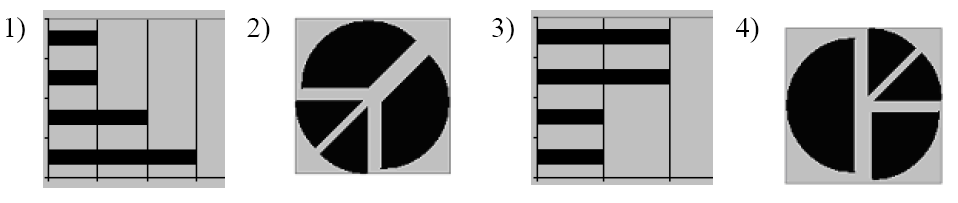 Вопрос№23:Длягрупповыхоперацийсфайламииспользуютсямаскиименфайлов.Маскапредставляетсобойпоследовательностьбукв,цифрипрочихдопустимыхвименахфайловсимволов,вкоторыхтакжемогутвстречатьсяследующиесимволы:Символ«?»(вопросительныйзнак)означаетровноодинпроизвольныйсимвол.Символ«*»(звездочка)означаетлюбуюпоследовательностьсимволовпроизвольнойдлины,втомчисле«*»можетзадаватьипустуюпоследовательность.Определите,какоеизуказанныхименфайловнеудовлетворяетмаске:?*di.t?*poydi.t		2)pogudi.tanx	3)2di.t9	4)melodi.themeВопрос№24:ДлякодированияцветафонастраницыИнтернетиспользуетсяатрибутbgcolor="#ХХХХХХ",гдевкавычкахзадаютсяшестнадцатеричныезначенияинтенсивностицветовыхкомпонентв24-битнойRGB-модели.Ккакомуцветубудетблизокцветстраницы,заданнойтэгом<bodybgcolor="#40FF40">?1)темно-фиолетовый	2)светло-зеленый3)желтый4)светло-желтыйВопрос№25:Нижеприведеныфрагментытаблицбазыданныхучениковшколы:Вкакомклассенаибольшийростусамогонизкогоученикавклассе?1)3-А		2)4-А		3)6-А		4)9-АВопрос№26:Вэлектроннойтаблицезначениеформулы=СРЗНАЧ(A1:C1)равно5.ЧемуравнозначениеячейкиD1,еслизначениеформулы=СУММ(A1:D1)равно7?1)2		2)-8		3)8		4)-3Вопрос№27:Девочки5-6классовзанимаютсявтрехкружках:вязания,вышиванияимакраме,причемкаждаядевочкаходиттольководинкружок.Надиаграмме1показаноколичестводевочеквклассах,анадиаграмме2–сколькочеловекзанимаетсявкаждомкружке.Какоеизэтихутвержденийследуетизанализаобеихдиаграмм?1)Вкружоквязанияходитбольшедевочекиз5-А,чемиз5-Б.2)Накружкевышиваниядевочек6-Бможетнебыть.3)Накружоквышиванияходитбольшедевочекиз6-А,чемиз6-Б.4)Кружокмакрамеможетсостоятьтолькоиздевочек5-А.Вариант-2Вопрос№1:Дляреализациипроцесса"обработка"предназначен...1.процессор;2.винчестер;3.гибкиймагнитныйдиск;4.CD-ROM.Вопрос№2:Изкакогоспискаустройствможносоставитьработающийперсональныйкомпьютер?1.процессор,монитор,клавиатура;2.процессор,оперативнаяпамять,монитор,клавиатура;3.винчестер,монитор,мышь;4.клавиатура,винчестер,CD-дисковод.Вопрос№3:Длятого,чтобыинформацияхраниласьдолгоевремяее,надозаписать.1.воперативнуюпамять;2.врегистрыпроцессора;3.нажесткийдиск;4.вПЗУ.Вопрос№4:Информация,записаннаянамагнитныйдиск,называется:1.ячейка;2.регистр;3.файл.Вопрос№5:Манипулятор"мышь"-этоустройство:1.модуляцииидемодуляции;2.вводаинформации;3.храненияинформации;4.считыванияинформации.Вопрос№6:Мониторработаетподуправлением:1.оперативнойпамяти;2.звуковойкарты;3.видеокарты;4.клавиатуры.Вопрос№7:Адресуемостьоперативнойпамятиозначает:1.дискретностьструктурныхединицпамяти;2.энергозависимостьоперативнойпамяти;3.наличиеномераукаждойячейкиоперативнойпамяти;4.возможностьпроизвольногодоступаккаждойединицепамятиВопрос№8:Постоянноезапоминающееустройствослужитдля:1.храненияпрограммначальнойзагрузкикомпьютераитестированияегоузлов;2.храненияпрограммыпользователявовремяегоработы;3.записиособоценныхприкладныхпрограмм;4.постоянногохраненияособоценныхдокументов.Вопрос№9:Подносителеминформациипонимают:Линиисвязидляпередачиинформации;аналого-цифровойпреобразователь;средудлязаписиихраненияинформации.Вопрос№10:Видеозаписьшкольногопраздникаосуществляетсядля:Обработкиинформации;Храненияинформации;Декодированияинформации.Вопрос№11:Какоеизутвержденийсправедливо:1.вкачественосителяинформациимогутвыступатьисключительносветовыеизвуковыеволны;2.информациянесвязанасматериальнымносителем;3.вкачественосителяинформациимогутвыступатьтолькоматериальныепредметы(бумага,камень,магнитные диски т.д.);4.информациявсегдасвязанасматериальнымносителем.Вопрос№12:Какойизперечисленныхнижеметодовпоискаинформациинаиболееполезендляполученияучителеминформацииоконкретномученике:1.чтениепсихолого-педагогическойлитературы;2.просмотрвидео-ителепрограммпопедагогическойпроблематике;3.непосредственноенаблюдениезаученикомнауроках,впроцессевнекласснойработы.Вопрос№13:Поискинформации—это:1.написаниереферата;2.декодирование;3.процесснаблюдения;4.извлечениехранимойинформации.Вопрос№14:Записнаякнижкаобычноиспользуется:1.приобработкеинформации;2.дляхраненияинформации;3.дляпередачиинформации;4.каксредствообработкиипередачиинформации;5.Длязащитыинформации.Вопрос№15:Обработкаинформации—этопроцессее:1.преобразованияизодноговидавдругойвсоответствиисформальнымиправилами;2.интерпретации(осмысления)привосприятии;3.преобразованияквидуудобномудляпередачи;Вопрос№16:Носителеминформации,представленнойнаскальнымиросписямидавнихпредков,выступает:1.бумага;2.камень;3.папирус;4.фотопленка;5.холст.Вопрос№17:Всистемеуправления«водитель—автомобиль»передачууправляющихвоздействийобеспечивает:1.спидометр;2.двигатель;3.руль;4.багажник;5.зеркалозаднегообзора.Вопрос№18:Внутреннеепредставлениеинформациивкомпьютере:1. непрерывно;2.дискретно;3.частичнодискретно, 4. частичнонепрерывно;Вопрос№19:Какойизследующихсигналовявляетсяаналоговым:1.сигналмаяка;2.сигналS0S;3.кардиограмма;4.дорожныйзнак;5.сигналсветофора.Вопрос№20:ВнекоторомкаталогехранилсяфайлЗадача5.Послетого,каквэтомкаталогесоздалиподкаталогипереместиливсозданныйподкаталогфайлЗадача5,полноеимяфайласталоЕ:\Класс9\Физика\Задачник\Задача5.Каковобылополноеимяэтогофайладоперемещения?1)Е:\Физика\Задачник\Задача52)Е:\Физика\Задача53)Е:\Класс9\Задачник\Задача54)Е:\Класс9\Физика\Задача5Вопрос№21:ВячейкеC2записанаформула=$E$3+D2.Какойвидприобрететформула,послетогокакячейкуC2скопируютвячейкуB1?1)=$E$3+C1	2)=$D$3+D2	3)=$E$3+E3	4)=$F$4+D2Вопрос№22:Данфрагментэлектроннойтаблицы:Послевыполнениявычислений,былапостроенадиаграммапозначениямдиапазонаячеекA1:A4.Укажитеполучившуюсядиаграмму.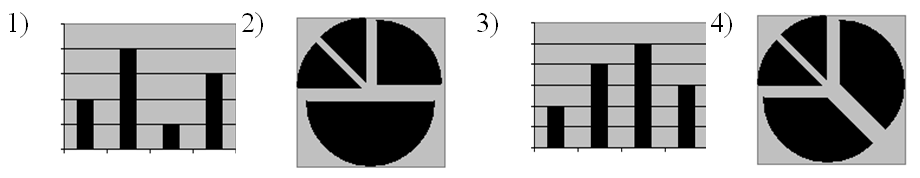 Вопрос№23:Длягрупповыхоперацийсфайламииспользуютсямаскиименфайлов.Маскапредставляетсобойпоследовательностьбукв,цифрипрочихдопустимыхвименахфайловсимволов,вкоторыхтакжемогутвстречатьсяследующиесимволы:Символ«?»(вопросительныйзнак)означаетровноодинпроизвольныйсимвол.Символ«*»(звездочка)означаетлюбуюпоследовательностьсимволовпроизвольнойдлины,втомчисле«*»можетзадаватьипустуюпоследовательность.Определите,какоеизуказанныхименфайловнеудовлетворяетмаске:?ell*.??1)yell.ow		2)fellow.ra		3)tell_me.tu		4)bell.labВопрос№24:ДлякодированияцветафонастраницыИнтернетиспользуетсяатрибутbgcolor="#ХХХХХХ",гдевкавычкахзадаютсяшестнадцатеричныезначенияинтенсивностицветовыхкомпонентов24-битнойRGB-модели.Ккакомуцветубудетблизокцветстраницы,заданнойтэгом<bodybgcolor="#FFFF40">?1) темно-фиолетовый	2)светло-зеленый3)желтый4)светло-желтыйВопрос№25:Нижеприведеныфрагментытаблицбазыданныхканцелярскогомагазина:Закакуюсамуюнизкуюценувмагазинеможнокупитькарандаш?1) 5		2)6		3)8		4)9Вопрос№26:Вэлектроннойтаблицезначениеформулы=СРЗНАЧ(B1:D1)равно4.ЧемуравнозначениеячейкиA1,еслизначениеформулы=СУММ(A1:D1)равно9?1)-3		2)5		3)1		4)3Вопрос№27:Всеученикистаршихклассов(с9-гопо11-й)участвовалившкольнойспартакиаде.Порезультатамсоревнованийкаждыйизнихполучилот0до3баллов.Надиаграмме1показаноколичествопоклассам,анадиаграмме2–количествоучеников,набравшихбаллыот0до3.Какоеизэтихутвержденийследуетизанализаобеихдиаграмм?1)Средиучеников9классаестьхотябыодин,набравший2или3балла.2)Всеученики,набравшие0баллов,могутбыть9-классниками.3)Все10-классникимоглинабратьровнопо2балла.4)Срединабравших3балланетниодного10-классника.Лист согласованияДополнения и изменения к комплекту КОС Дополнения и изменения к комплекту КОС на __________ учебный год по дисциплине _____________________________________________________________________________В комплект КОС внесены следующие изменения: ________________________________________________________________________________________________________________________________________________________________________________________________________________________________________________________________________________________________________________________________________________________________________________________________________________________________________________________________________________________________________________________________________________________________________________________________________________________________________ _________________________________________________________________________________________________________________________________________________________________________________________________________________________________________________________________________________________________________________________________________________________________________________________________Дополнения и изменения в комплекте КОС обсуждены на заседании педагогического совета колледжа права и социальной безопасности ЧОУ ВО РИЗП _______________________________________________________ «_____» ____________ 20_____г. (протокол № _______ ). Председатель ПЦК  ________________ /___________________/ Дополнения и изменения к комплекту КОС на __________ учебный год по дисциплине _____________________________________________________________________________В комплект КОС внесены следующие изменения: _______________________________________________________________________________________________________________________________________________________________________________________________________________________________________________________________________________________________________________________________________________________________________________________________________________________________________________________________________________________________________________________________________________________________________________________________________________________________________________________________________________________________________________________________________________________________________________________________________________________________________________________________________________Дополнения и изменения в комплекте КОС обсуждены на заседании педагогического совета колледжа права и социальной безопасности ЧОУ ВО РИЗП _______________________________________________________ «_____» ____________ 20_____г. (протокол № _______ ). Председатель ПЦК  ________________ /___________________/УтверждАЮПредседатель ПЦК ______________________                                                                           ( подпись)Рассмотрено на заседании ПЦК«____» ______________ 20….. г.Протокол № _______________стр.ПАСПОРТкомплектаоценочныхсредств4результатыосвоенияучебнойдисциплины,подлежащиепроверке6оценкаосвоенияучебноЙ дисциплины10Контрольно-оценочныематериалыдляитоговойаттестациипоучебнойдисциплине37УменияУменияУ1использоватьбазовыесистемныепрограммныепродукты;У2использоватьприкладноепрограммноеобеспечениеобщегоназначениядляобработкитекстовойинформации,числовойинформации,графическойинформации.ЗнанияЗнанияЗ1основныепонятияавтоматизированнойобработкиинформации, общийсоставиструктуруперсональныхэлектронно-вычислительныхмашин(ЭВМ)ивычислительныхсистем;З 2базовыесистемныепрограммныепродуктыипакетыприкладныхпрограммдляобработкитекстовой,графической,числовойитабличнойинформации.Общиекомпетенции:Общиекомпетенции:ОК1.Пониматьсущностьисоциальнуюзначимостьсвоейбудущейпрофессии,проявлятькнейустойчивыйинтерес.ОК2.Организовыватьсобственнуюдеятельность,выбиратьтиповыеметодыиспособывыполненияпрофессиональныхзадач,оцениватьихэффективностьикачество.ОК3Приниматьрешениявстандартныхинестандартныхситуацияхинестизанихответственность.ОК4Осуществлятьпоискииспользованиеинформации,необходимойдляэффективноговыполненияпрофессиональныхзадач,профессиональногоиличностногоразвития.ОК5Использоватьинформационно-коммуникационныетехнологиивпрофессиональнойдеятельности.ОК6Работатьвколлективеикоманде,эффективнообщатьсясколлегами,руководством,потребителями.ОК7Братьнасебяответственностьзаработучленовкоманды(подчиненных),результатвыполнениязаданийОК8.Самостоятельноопределятьзадачипрофессиональногоиличностногоразвития,заниматьсясамообразованием,осознаннопланироватьповышениеквалификации.ОК9Ориентироватьсявусловияхпостоянногоизменения правовой базыОК10Соблюдатьосновыздоровогообразажизни,требованияохранытруда.ОК11.Соблюдатьделовойэтикет,культуруипсихологическиеосновыобщения,нормыиправилаповедения.ОК12Проявлятьнетерпимостьккоррупционномуповедению.Профессиональныекомпетенции:Профессиональныекомпетенции:ПК1.5.Осуществлятьформированиеихранениеделполучателейпенсий,пособийидругихсоциальныхвыплат.ПК2.1.Поддерживатьбазыданныхполучателейпенсий,пособий,компенсацийидругихсоциальныхвыплат,атакжеуслугильготвактуальномсостоянии.ПК2.2.Выявлятьлиц,нуждающихсявсоциальнойзащите,иосуществлятьихучет,используяинформационно-компьютерныетехнологии.Результатыобучения(освоенныеумения,усвоенныезнания)ПоказателиоценкирезультатаФормыиметодыконтроляиоценкирезультатовобученияУменияУ-1использоватьбазовыесистемныепрограммныепродукты;ОК-1Пониматьсущностьисоциальнуюзначимостьсвоейбудущейпрофессии,проявлятькнейустойчивыйинтерес.ОК-2Организовыватьсобственнуюдеятельность,выбиратьтиповыеметодыиспособывыполненияпрофессиональныхзадач,оцениватьихэффективностьикачество.ОК-3Приниматьрешениявстандартныхинестандартныхситуацияхинестизанихответственность.ОК-7Работатьвколлективеикоманде,эффективнообщатьсясколлегами,руководством,потребителями.ОК-8Братьнасебяответственностьзаработучленовкоманды(подчиненных),результатвыполнениязаданийОК-9Самостоятельноопределятьзадачипрофессиональногоиличностногоразвития,заниматьсясамообразованием,осознаннопланироватьповышениеквалификации.Имеетпредставлениеобинформационныхмоделях,умеетприменятьготовыеинформационныемоделииприводитпримерыавтоматизированныхсистемуправления.ПеречисляеттипыинформационныхмоделейПеречисляетосновныесвойстваалгоритмов,способызаписиалгоритмовДемонстрируетработу с поисковымисистемамииправиламиформированиязапросавпоисковойслужбе.Отличаетосновныепонятиякомпьютерныхкоммуникацийрезультатывыполненияпрактическихзаданийисамостоятельнойработы,опросовнапрактическихзанятияхУ2-использоватьприкладноепрограммноеобеспечениеобщегоназначениядляобработкитекстовойинформации,числовойинформации,графическойинформации.ОК – 4Осуществлятьпоискииспользованиеинформации,необходимойдляэффективноговыполненияпрофессиональныхзадач,профессиональногоиличностногоразвития.ОК – 6Использоватьинформационно-коммуникационныетехнологиивпрофессиональнойдеятельности.ОК – 10Ориентироватьсявусловияхпостоянногоизменения правовой базыОК – 11 Соблюдатьосновыздоровогообразажизни,требованияохранытруда.ОК – 12 Соблюдатьделовойэтикет,культуруипсихологическиеосновыобщения,нормыиправилаповедения.ДемонстрируетспециальныеспособыоформлениядокументовПонимаетназначениеиправилаработывтекстовыхредакторахДемонстрируетработу с поисковымисистемамииправиламиформированиязапросавпоисковойслужбе.ОтличаетосновныепонятиякомпьютерныхкоммуникацийИмеетпредставлениеоработесбазойданныхMsAccessДемонстрируетзнанияосетевыхинформационныхсистемахпрофессиональнойдеятельностиВполномобъемеописываетпроцессыобработки,хранения,поискаипередачи информации посетиПонимаетназначениеиправилаработысбазойданныхДемонстрируетразличныевозможностидинамических(электронных)таблицдлявыполненияучебныхзаданийрезультаты выполнения практическихзаданий и самостоятельной работы, опросов на практических занятияхЗнанияЗ – 1основныепонятияавтоматизированнойобработкиинформации;Перечисляетосновныесвойстваалгоритмов,способызаписиалгоритмоврезультатывыполненияпрактическихзаданийисамостоятельнойработы,математическихдиктантовЗ2 – общийсоставиструктуруперсональныхэлектронно-вычислительныхмашин(ЭВМ)ивычислительныхсистем;ДемонстрируетзнанияосетевыхинформационныхсистемахпрофессиональнойдеятельностиВполномобъемеописываетпроцессыобработки,хранения,поискаипередачиинформациипосетиПонимаетназначениеиправилаработысбазойданныхрезультатывыполненияпрактическихзаданийисамостоятельнойработы,опросовнапрактическихзанятияхЗ3 – базовыесистемныепрограммныепродуктыипакетыприкладныхпрограммдляобработкитекстовой,графической,числовойитабличнойинформации.ПонимаетназначениеиправилаработывтекстовыхредакторахИмеетпредставлениеоработесбазойданныхMsAccessВполномобъемеописываетпроцессыобработки,хранения,поискаипередачиинформациипосетиПонимаетназначениеиправилаработысбазойданныхИмеетпредставлениеоработевтабличномпроцессореMsExcelрезультатывыполненияпрактическихзаданийисамостоятельнойработы,опросовнапрактическихзанятияхЭлементучебнойдисциплиныТекущийконтрольТекущийконтрольПромежуточнаяаттестацияПромежуточнаяаттестацияЭлементучебнойдисциплиныФормыиметодыконтроляиоценкирезультатовобученияПроверяемыеУ,З,ОКФормаконтроляПроверяемыеУ,З,ОКРаздел1. ИнформационнаядеятельностьчеловекаРаздел1. ИнформационнаядеятельностьчеловеказачетОК-1,ОК-6,ОК-11,ОК-12ОК-13ВведениеОК-1,ОК-11,ОК-12,ОК-13зачетОК-1,ОК-6,ОК-11,ОК-12ОК-13Тема1.1.ИнформационнаядеятельностьчеловекаРешениятестовыхзаданий,результатывыполненияпрактическихзаданийисамостоятельнойработы,ОК-1,ОК-6зачетОК-1,ОК-6,ОК-11,ОК-12ОК-13Раздел2.ИнформацияиинформационныепроцессыРаздел2.ИнформацияиинформационныепроцессызачетУ-1,ОК-7,ОК-8,З-1,ОК-13Тема2.1.ИнформацияиинформационныепроцессыРешениятестовыхзаданий,результатывыполненияпрактическихзаданийисамостоятельнойработы,математическиедиктантыУ-1,ОК-7,ОК-8,З-1зачетУ-1,ОК-7,ОК-8,З-1,ОК-13Тема2.2.ПринципыобработкиинформациикомпьютеромРешениятестовыхзаданий,результатывыполненияпрактическихзаданийисамостоятельнойработы,математическиедиктантыУ-1,ОК-7,ОК-8,З-1,ОК-13зачетУ-1,ОК-7,ОК-8,З-1,ОК-13Раздел3.СредстваинформационныхикоммуникационныхтехнологийРаздел3.СредстваинформационныхикоммуникационныхтехнологийТема3.1. АрхитектуракомпьютеровРешениятестовыхзаданий, результаты выполнения практическихзаданий и самостоятельной работы, математические диктантыУ-2, ОК-7, З-1.зачетУ-2, ОК-7, З-1.Раздел 4. ТехнологиисозданияипреобразованияинформационныхобъектовРаздел 4. ТехнологиисозданияипреобразованияинформационныхобъектовзачетУ-2, З-3, ОК-10, ОК-13, ОК-4, ОК-5, ОК-6Тема4.1. ПонятиеобинформационныхсистемахиавтоматизацииинформационныхпроцессовРешениятестовыхзаданий, результаты выполнения практическихзаданий и самостоятельной работы, математические диктантыУ-2, З-3, ОК-10, ОК-13, ОК-4, ОК-5, ОК-6зачетУ-2, З-3, ОК-10, ОК-13, ОК-4, ОК-5, ОК-6Тема4.2. ПредставлениеоборганизациибазданныхРешениятестовыхзаданий, результаты выполнения практическихзаданий и самостоятельной работы, математические диктантыУ-2, З-3, ОК-10, ОК-13, ОК-4, ОК-5, ОК-6зачетУ-2, З-3, ОК-10, ОК-13, ОК-4, ОК-5, ОК-6Тема4.3. Представлениеопрограммныхсредахкомпьютернойграфики,мультимедийныхсредахРешениятестовыхзаданий, результаты выполнения практическихзаданий и самостоятельной работы, математические диктантыУ-2, З-3, ОК-10, ОК-13, ОК-4, ОК-5, ОК-6зачетУ-2, З-3, ОК-10, ОК-13, ОК-4, ОК-5, ОК-6Раздел 5.ТелекоммуникационныетехнологииРаздел 5.ТелекоммуникационныетехнологиизачетОК-6,ОК-4Тема 5.1. ТелекоммуникационныетехнологииРешениятестовыхзаданий, результаты выполнения практическихзаданий и самостоятельной работы, математические диктантыОК-6,ОК-4зачетОК-6,ОК-4Объект оценкиСодержание оценки1. Таблицыналичие всех полей базы данных, точно определены тип данных и формат данных, записи введены2. Запросы на выборкуназвание запросов соответствует смысловому содержанию, условие отбора определено верно3. Форма внешний вид формы, все поля формы отображены4. Отчетвнешний вид отчета, все поля отчета отображены5. Межтабличные связимежтабличные связи установленыПоследовательность действий, записанная на специальном языке и предназначенная для выполнения компьютером, - этоФайлКонфигурацияПрограммаИнструкцияУкажите номер верного высказывания:Модем-устройство ввода/вывода информацииСканер-устройство ввода графической информацииМонитор-устройство вводаСD-ROM – устройство вводаПроизводительность работы компьютера (быстрота выполнения операций) зависит от:Размера экрана дисплеяЧастоты процессораКоличества внешних устройствНапряжения питанияФайл- это:Единица измерения информацииПрограмма в оперативной памятиТекст, распечатанный на принтереПрограмма или данные на дискеВ целях сохранения информации гибкие диски оберегать от:ЗагрязненияМагнитных полейХолодасветаЗадан путь к файлу C:\DOC\PROBA.TXT. Каково имя каталога, в котором находится файл PROBA.TXTDOCPROBA.TXTC:\DOC\PROBA.TXTC:\DOCКакие функции выполняет операционная система? обеспечение организации и хранения файлов подключения устройств ввода/вывода организация обмена данными между компьютером и различными периферийными устройствами организация диалога с пользователем, управления аппаратурой и ресурсами компьютера Где находится BIOS? в оперативно-запоминающем устройстве (ОЗУ) на винчестере на CD-ROM в постоянно-запоминающем устройстве (ПЗУ) В состав ОС не входит ... BIOS программа-загрузчик драйверы ядро ОССтандартный интерфейс ОС Windows не имеет ... рабочее поле, рабочие инструменты (панели инструментов) справочной системы элементы управления (свернуть, развернуть, скрыть и т.д.) строки ввода команды Укажите наиболее полный ответ. Каталог - это ...специальное место на диске, в котором хранятся имена файлов, сведения о размере файлов, времени их последнего обновления, атрибуты файлов специальное место на диске, в котором хранится список программ составленных пользователем специальное место на диске, в котором хранятся программы, предназначенные для диалога с пользователем ЭВМ, управления аппаратурой и ресурсами системы За основную единицу измерения количества информации принят... 1 бод 1 бит 1 байт 1 Кбайт Сколько бит в слове ИНФОРМАТИКА? 11 88 44 1 Сколько бит в слове МЕГАБАЙТ? 8 32 64 24 При выключении компьютера вся информация стирается ... в оперативной памяти на гибком диске на жестком диске на CD-ROM диске Оперативная память служит для ... обработки информации обработки одной программы в заданный момент времени запуска программ хранения информации Под термином "поколение ЭВМ" понимают... все счетные машины все типы и модели ЭВМ, построенные на одних и тех же научных и технических принципах совокупность машин, предназначенных для обработки, хранения и передачи информации все типы и модели ЭВМ, созданные в одной и той же стране Папка, в которую временно попадают удалённые объекты, называется ... Корзина Оперативная Портфель Блокнот Временная Ярлык - это ... копия файла, папки или программы директория графическое изображение файла, папки или программы перемещенный файл, папка или программа Файловую систему обычно изображают в виде дерева, где "ветки" - это каталоги (папки), а "листья" - это файлы (документы). Что может располагаться непосредственно в корневом каталоге, т.е. на "стволе" дерева?ничего только файлы только каталоги каталоги и файлы Чему равен 1 байт? 10 бит 10 Кбайт 8 бит 1 бод Бит - это... логический элемент минимальная единица информации константа языка программирования элемент алгоритма Чему равен 1 Кбайт? 1000 бит 1000 байт 1024 бит 1024 байт Винчестер предназначен для ... для постоянного хранения информации, часто используемой при работе на компьютере подключения периферийных устройств к магистрали управления работой ЭВМ по заданной программе хранения информации, не используемой постоянно на компьютере Внешняя память служит для ...хранения информации внутри ЭВМ хранения оперативной, часто изменяющейся информации в процессе решения задачи обработки информации в данный момент времени долговременного хранения информации независимо от того, работает ЭВМ или нет Модем - это... почтовая программа сетевой протокол сервер Интернет техническое устройство Если на экране нет указателя "мыши"... неверно загрузилась операционная система открыто слишком много окон вышел из строя дисковод "мышь" не подключена или подключена не к тому разъему системного блока Какое имя соответствует жесткому диску? А: B: C: правильных ответов нет все ответы верны Задан полный путь к файлу C:\DOC\PROBA.BMP. Каково расширение файла, определяющее его тип?PROBA.BMP BMP DOC\PROBA.BMP C:\DOC\PROBA.BMP Укажите правильную запись имени файла: #s3.txt paper.doc bas.c.txt a.bgdk documentl.c Сколько бит информации необходимо для кодирования одной буквы? 1 2 8 16 Сколько байт в словах ИНФОРМАЦИОННЫЕ ТЕХНОЛОГИИ? 24 192 25 2 Укажите верное высказывание: внутренняя память - это память высокого быстродействия и ограниченной емкости внутренняя память предназначена для долговременного хранения информации внутренняя память производит арифметические и логические действия все ответы верны ПЗУ - это память, в которой хранится... информация, присутствие которой постоянно необходимо в компьютере исполняемая в данный момент времени программа и данные, с которыми она непосредственно работаетпрограммы, предназначенные для обеспечения диалога пользователя с ЭВМ информация, когда ЭВМ работает ОЗУ - это память, в которой хранится ... информация, присутствие которой постоянно необходимо в компьютере информация, независимо от того работает ЭВМ или нет исполняемая в данный момент времени программа и данные, с которыми она непосредственно работает программы, предназначенные для обеспечения диалога пользователя с ЭВМ Как записывается и передается физическая информации в ЭВМ? цифрами с помощью программ представляется в форме электрических сигналов все варианты верны правильных ответов нет Какое устройство может оказывать вредное воздействие на здоровье человека?принтермониторсистемный блокмодемВ процессе редактирования текста изменяется ...размер шрифтапараметры абзацапоследовательность символов, слов, абзацев параметры страницыВ текстовом редакторе при задании параметров страницы устанавливаются ...гарнитура, размер, начертаниеотступ, интервалполя, ориентациястиль, шаблонЧтобы сохранить текстовый файл (документ) в определенном формате необходимо задать ...размер шрифтатип файлапараметры абзацаразмеры страницыВ текстовом редакторе необходимым условием выполнения операции Копирование является ...установка курсора в определенное положениесохранение файлараспечатка файлавыделение фрагмента текстаВ текстовом редакторе основными параметрами при задании параметров абзаца являются …гарнитура, размер, начертаниеотступ, интервалполя, ориентациястиль, шаблонВ текстовом редакторе основными параметрами при задании шрифта являются ...гарнитура, размер, начертаниеотступ, интервалполя, ориентациястиль, шаблонВ процессе форматирования текста изменяется ...
последовательность абзацевпараметры абзацапоследовательность символовпараметры страницыПредмет информатики-это:язык программированияустройство роботаспособы накопления, хранения, обработки, передачи информацииинформированность обществаОдна строка из 60 символов в памяти занимает:60 байт488 бит60 бит64 байтаМанипулятор — «мышь»-это устройство...сканирования информациивыводасчитывания информациивводаКакую функцию выполняют периферийные устройства? ... управление работой ЭВМ по заданной программе хранение информацииввод и выдачу информацииобработку информацииГлавное преимущество текстового редактора, кроме ввода текста и его сохранения?печатьредактированиекопированиеперемещение В каком режиме работы текстового редактора может использоваться буфер обмена?ввод-редактирование и форматированиеввод- редактирование и орфографическая проверкаввод-редактирование и обмен с внешними запоминающими устройствамиобмен с внешними запоминающими устройствами и печать Как сохранить второй раз текст, но в другой папке из Word?только через кнопку стандартной панели "Сохранить" только через пункт меню файл → сохранитьтолько через пункт меню файл → сохранить каклибо через кнопку стандартной панели, либо через пункт меню файлСколько одновременно объектов может храниться в буфере обмена?141224Выберите правильный способ проверки правописания текста в текстовом редакторе.меню Правка – Правописаниеменю Файл – проверить правописаниеменю Сервис – ПравописаниеКак нельзя добавить строку в таблицу?через правую кнопку мышинажать на <enter> в конце последней строкис помощью  пункта меню таблицапереносом левой кнопки мыши Текстовый редактор - программа, предназначенная для…создания, редактирования и форматирования текстовой информацииработы с изображениями в процессе создания игровых программуправление ресурсами ПК при создании документовавтоматического перевода с символьных языков в машинные кодыВ ряду "символ" - ... - "строка" - "фрагмент текста" пропущено:"слово""абзац""страница""текст"К числу основных функций текстового редактора относятся:копирование, перемещение, уничтожение и сортировка фрагментов текстасоздание, редактирование, сохранение и печать текстовстрогое соблюдение правописанияавтоматическая обработка информации, представленной в текстовых файлахСимвол, вводимый с клавиатуры при наборе, отображается на экране дисплея в позиции, определяемой:задаваемыми координатамиположением курсораадресомположением предыдущей набранной буквеРедактирование текста представляет собой:процесс внесения изменений в имеющийся текстпроцедуру сохранения текста на диске в виде текстового файлапроцесс передачи текстовой информации по компьютерной сетипроцедуру считывания с внешнего запоминающего устройства ранее созданного текстаКакая операция не применяется для редактирования текста:печать текстаудаление в тексте неверно набранного символавставка пропущенного символазамена неверно набранного символаПоиск слова в тексте по заданному образцу является процессом:обработки информациихранения информациипередачи информацииуничтожение информацииУкажите наиболее полный ответ. Каталог - это ...специальное место на диске, в котором хранятся имена файлов, сведения о размере файлов, времени их последнего обновления, атрибуты файлов специальное место на диске, в котором хранится список программ составленных пользователем специальное место на диске, в котором хранятся программы, предназначенные для диалога с пользователем ЭВМ, управления аппаратурой и ресурсами системы За основную единицу измерения количества информации принят... 1 бод 1 бит 1 байт 1 Кбайт Сколько бит в слове ИНФОРМАТИКА? 11 88 44 1 Выберите правильное определение. Windows – это …окна на экране монитораоперационная системаоперационные окнаКакими способами в Widows можно переименовать папку?двойной щелчок левой кнопкой мышичерез контекстное менючерез меню «Пуск»Как удалить фрагмент текста в текстовом редакторе?клавиша Deleteудерживая клавишу Delete, выделить необходимый фрагментвыделить и нажать DeleteАлгоритм вставки рисунка в текстовом редактоременю Рисунок – Добавитьменю Вставка – Рисунокменю Файл – Добавить рисунокКак изменить шрифт текста в MicrosoftWord?меню Правка – Шрифтс помощью кнопок на панели инструментов форматированияс помощью кнопок на панели задачКакая клавиша предназначена для фиксации на клавиатуре прописных букв?CtrlEnterCapsLockДля чего служит контекстно-зависимое меню?для выбора операций над объектомдля изменения свойств объектадля удаления объектаВыберите правильный способ проверки правописания текста в текстовом редакторе.меню Правка – Правописаниеменю Файл – проверить правописаниеменю Сервис – ПравописаниеВыберите правильные способы добавления таблицы в Word.меню Вставка – Таблицачерез кнопки на панели задачменю Таблица – ВставитьФайл- это:Единица измерения информацииПрограмма в оперативной памятиТекст, распечатанный на принтереПрограмма или данные на дискеВ целях сохранения информации гибкие диски оберегать от:ЗагрязненияМагнитных полейХолодасветаЗадан путь к файлу C:\DOC\PROBA.TXT. Каково имя каталога, в котором находится файл PROBA.TXTDOCPROBA.TXTC:\DOC\PROBA.TXTC:\DOCКакие функции выполняет операционная система? обеспечение организации и хранения файлов подключения устройств ввода/вывода организация обмена данными между компьютером и различными периферийными устройствами организация диалога с пользователем, управления аппаратурой и ресурсами компьютера Папка, в которую временно попадают удалённые объекты, называется ... Корзина Оперативная Портфель Блокнот Временная Текущий диск - это ... диск, с которым пользователь работает в данный момент времени CD-ROM жесткий диск диск, в котором хранится операционная система Ярлык - это ... копия файла, папки или программы директория графическое изображение файла, папки или программы перемещенный файл, папка или программа Назовите правильную запись имени текстового файла: $sigma.txt SIGMA.SYS sigma.txt sigma.сомЧему равен 1 байт? 10 бит 10 Кбайт 8 бит 1 бод Бит - это... логический элемент минимальная единица информации константа языка программирования элемент алгоритма Винчестер предназначен для ... для постоянного хранения информации, часто используемой при работе на компьютере подключения периферийных устройств к магистрали управления работой ЭВМ по заданной программе хранения информации, не используемой постоянно на компьютере Внешняя память служит для ...хранения информации внутри ЭВМ хранения оперативной, часто изменяющейся информации в процессе решения задачи обработки информации в данный момент времени долговременного хранения информации независимо от того, работает ЭВМ или нет Если на экране нет указателя "мыши"... неверно загрузилась операционная система открыто слишком много окон вышел из строя дисковод "мышь" не подключена или подключена не к тому разъему системного блока Какое имя соответствует жесткому диску? А: B: C: правильных ответов нет все ответы верны Укажите правильную запись имени файла: #s3.txt paper.doc bas.c.txt a.bgdk documentl.c Сколько бит информации необходимо для кодирования одной буквы? 1 2 8 16 К внешним запоминающим устройствам относится ... драйвер монитор процессор жесткий диск ОЗУ - это память, в которой хранится ... информация, присутствие которой постоянно необходимо в компьютере информация, независимо от того работает ЭВМ или нет исполняемая в данный момент времени программа и данные, с которыми она непосредственно работает программы, предназначенные для обеспечения диалога пользователя с ЭВМ Текущий каталог - это каталог ... в котором хранятся все программы операционной системы объем которого изменяется при работе компьютера с которым работает или работал пользователь на данном диске в котором находятся файлы, созданные пользователем Каково наиболее распространенное расширение в имени текстовых файлов? *.ТХТ *.СОМ *.ВМР *.ЕХЕ Назовите правильную запись имени каталога: SIGMA.TXT SIGMA11_ITOG suitimator_1 SIGMA Какое устройство может оказывать вредное воздействие на здоровье человека?принтермониторсистемный блокмодемВ текстовом редакторе при задании параметров страницы устанавливаются ...
гарнитура, размер, начертаниеотступ, интервалполя, ориентациястиль, шаблонЧтобы сохранить текстовый файл (документ) в определенном формате необходимо задать ...размер шрифтатип файлапараметры абзацаразмеры страницыКакое действие не рекомендуется производить при включенном компьютере?вставлять/вынимать дискетуотключать/подключать внешние устройстваперезагружать компьютер, нажимая на кнопку RESETперезагружать компьютер, нажимая на клавиши CTRL-ALT-DELЗадан полный путь к файлу C:\DOC\PROBA.TXT.  Каково полное имя файла?C:\DOC\PROBA.TXTPROBA.TXTDOC\PROBA.TXTTXTВ текстовом редакторе основными параметрами при задании шрифта являются ...гарнитура, размер, начертаниеотступ, интервалполя, ориентация. - стиль, шаблонПрименение двоичной системы счисления в вычислительной технике обусловлено:размерами компьютераособенностями программного обеспеченияспецификой изготовления и работы электронных схемособенностями устройства процессораПредмет информатики-это:язык программированияустройство роботаспособы накопления, хранения, обработки, передачи информацииинформированность обществаПоиск, сбор, хранение, преобразование, использование информации - это предмет изучения:информатикикибернетикиробототехникиInternetИнформация в ЭВМ кодируется:в двоичных кодахв десятичных кодахв символахв машинных словахКакое устройство ЭВМ относится к внешним? ... арифметико-логическое устройствоцентральный процессор принтероперативная памятьМанипулятор — «мышь»-это устройство...сканирования информациивыводасчитывания информациивводаУстройство вывода предназначено для...обучения, игры, расчетов и накопления информациипрограммного управления работойвычислительной машины Какую функцию выполняют периферийные устройства? ... управление работой ЭВМ по заданной программе хранение информацииввод и выдачу информацииобработку информацииУстройство ввода предназначено для...передачи информации от человека машинеобработки вводимых данныхреализации алгоритмов обработки, накопления и передачи информации Главное преимущество текстового редактора, кроме ввода текста и его сохранения?печатьредактированиекопированиеперемещение Как можно выделить текст?Shift + →Alt + →Ctrl + →Tab + →Как нельзя добавить строку в таблицу?через правую кнопку мышинажать на <enter> в конце последней строкис помощью пункта меню таблицапереносом левой кнопки мыши Текстовый редактор - программа, предназначенная для…создания, редактирования и форматирования текстовой информацииработы с изображениями в процессе создания игровых программуправление ресурсами ПК при создании документовавтоматического перевода с символьных языков в машинные кодыК числу основных функций текстового редактора относятся:копирование, перемещение, уничтожение и сортировка фрагментов текстасоздание, редактирование, сохранение и печать текстовстрогое соблюдение правописанияавтоматическая обработка информации, представленной в текстовых файлахСимвол, вводимый с клавиатуры при наборе, отображается на экране дисплея в позиции, определяемой:задаваемыми координатамиположением курсораадресомположением предыдущей набранной буквеКурсор - этоустройство ввода текстовой информацииклавиша на клавиатуренаименьший элемент отображения на экранеметка на экране монитора, указывающая позицию, в которой будет отображен вводимый с клавиатуры символПри наборе текста одно слово от другого отделяется:точкойпробеломзапятойдвоеточиемС помощью компьютера текстовую информацию можно:хранить, получать и обрабатыватьтолько хранитьтолько получатьтолько обрабатыватьПоиск слова в тексте по заданному образцу является процессом:обработки информациихранения информациипередачи информацииуничтожение информацииТекст, набранный в тестовом редакторе, храниться на внешнем запоминающем устройстве:в виде файлатаблицы кодировкикаталогадиректорииПри открытии документа с диска пользователь должен указать:размеры файлатип файлаимя файладату создания файлаСколько одновременно объектов может храниться в буфере обмена?141224Какого положения рисунка, как объекта не существует в текстовом редакторе?в текстепод текстомза текстомперед текстомКаким способом нельзя добавить строку в таблицу?через правую кнопку мышинажать на <enter> в конце последней строкис помощью пункта меню таблицапереносом левой кнопки мыши Клавиша копирования в буфер обмена информации?ScrLkPrtScnInsertShiftКак выполняется точная настройка графических объектов в текстовом редакторе?через пункт контекстного меню ГРУППИРОВКАчерез пункт контекстного меню ФОРМАТ АВТОФИГУРЫчерез пункт контекстного меню НАЧАТЬ ИЗМЕНЕНИЕ УЗЛОВчерез пункт контекстного меню СОЗДАТЬ СВЯЗЬ С НАДПИСЬЮЧто не обязательно при оформлении реферата?текст, сделанный по ширине страницынумерация страницполуторный интервал между строкамиинтервал между абзацамиТекстовый файл с наибольшим информационным размером?RTFTXTDOCHTMLК числу основных функций текстового редактора относятся:копирование, перемещение, уничтожение и сортировка фрагментов текстасоздание, редактирование, сохранение и печать текстовстрогое соблюдение правописанияавтоматическая обработка информации, представленной в текстовых файлахСообщение о местоположении курсора, указываетсяв строке состояния текстового редакторав меню текстового редакторав окне текстового редакторана панели задачВ текстовом редакторе набран текст:
В НЕМ ПРОСТО НАХОДЯТСЯ ПРОЦЕДУРЫ ОБРОБОТКИ ДАТЫ И ВРЕМЕНИ ДНЯ, АНАЛИЗА СОСТОЯНИЯ МАГНИТНЫХ ДИСКОВ, СРЕДСТВА РОБОТЫ СО СПРАВОЧНИКАМИ И ОТДЕЛЬНЫМИ ФАЙЛАМИ.
Команда "Найти и заменить все" для исправления всех ошибок может иметь вид:найти Р заменить на РАнайти РО заменить на РАнайти РОБ заменить на РАБнайти БРОБ заменить на БРАБнайти БРОБО заменить на БРАБОПроцедура автоматического форматирования текста предусматривает:запись текста в буферудаление текстаотмену предыдущей операции, совершенной над текстомавтоматическое расположение текста в соответствии с определенными правиламиЧто выводится в строке состояния в текстовом редактореНомер страницыОбщее число страницСведения о режиме работыЯзыкСвернутые окнаКакое действие нужно проделать для задания параметров в текстовом редакторе WORD:Сервис, ПараметрыФайл, ПараметрыСервис, ПечатьФайл, ПечатьУкажите номер верного высказывания:Модем-устройство ввода/вывода информацииСканер-устройство ввода графической информацииМонитор-устройство вводаСD-ROM – устройство вводаГрафопостроитель используется для:Ввода графической информации в компьютерПередачи данных по компьютерным сетямПостроение схем и чертежей высокой точностиХранения графической информацииПроизводительность работы компьютера (быстрота выполнения операций) зависит от:Размера экрана дисплеяЧастоты процессораКоличества внешних устройствНапряжения питанияГде находится BIOS? в оперативно-запоминающем устройстве (ОЗУ) на винчестере на CD-ROM в постоянно-запоминающем устройстве (ПЗУ) В состав ОС не входит ... BIOS программа-загрузчик драйверы ядро ОССтандартный интерфейс ОС Windows не имеет ... рабочее поле, рабочие инструменты (панели инструментов) справочной системы элементы управления (свернуть, развернуть, скрыть и т.д.) строки ввода команды Сколько бит в слове МЕГАБАЙТ? 8 32 64 24 При выключении компьютера вся информация стирается ... в оперативной памяти на гибком диске на жестком диске на CD-ROM диске Оперативная память служит для ... обработки информации обработки одной программы в заданный момент времени запуска программ хранения информации Под термином "поколение ЭВМ" понимают... все счетные машины все типы и модели ЭВМ, построенные на одних и тех же научных и технических принципах совокупность машин, предназначенных для обработки, хранения и передачи информации все типы и модели ЭВМ, созданные в одной и той же стране Файловую систему обычно изображают в виде дерева, где "ветки" - это каталоги (папки), а "листья" - это файлы (документы). Что может располагаться непосредственно в корневом каталоге, т.е. на "стволе" дерева?ничего только файлы только каталоги каталоги и файлы Чему равен 1 Кбайт? 1000 бит 1000 байт 1024 бит 1024 байт Внешняя память служит для ...хранения информации внутри ЭВМ хранения оперативной, часто изменяющейся информации в процессе решения задачи обработки информации в данный момент времени долговременного хранения информации независимо от того, работает ЭВМ или нет Что из перечисленного не является носителем информации? книга географическая карта дискета с играми звуковая плата Информационная емкость стандартных CD-ROM дисков может достигать ... 1 Мбайт 1 Гб 650 Мбайт 650 Кбайт Первые ЭВМ были созданы ... в 40-е годы в 60-е годы в 70-е годы в 80-е годы Модем - это... почтовая программа сетевой протокол сервер Интернет техническое устройство ОС Windows поддерживает длинные имена файлов. Длинным именем файла считается ... любое имя файла без ограничения на количество символов в имени файла любое имя файла латинскими буквами, не превыщающее 255 символов любое имя файла, не превышающее 255 символов любое имя Внутренние команды - это ... команды, предназначенные для создания файлов и каталогов команды, встроенные в DOS команды, которые имеют расширения .sys, .exe, .com команды, которые имеют расширения txt, doc Какое имя соответствует жесткому диску? А: B: C: правильных ответов нет все ответы верны Сколько бит информации необходимо для кодирования одной буквы? 1 2 8 16 Сколько байт в словах ИНФОРМАЦИОННЫЕ ТЕХНОЛОГИИ? 24 192 25 2 ПЗУ - это память, в которой хранится... информация, присутствие которой постоянно необходимо в компьютере исполняемая в данный момент времени программа и данные, с которыми она непосредственно работаетпрограммы, предназначенные для обеспечения диалога пользователя с ЭВМ информация, когда ЭВМ работает Как записывается и передается физическая информации в ЭВМ? цифрами с помощью программ представляется в форме электрических сигналов все варианты верны правильных ответов нет Запись и считывание, информации в дисководах для гибких дисков осуществляются с помощью...сенсорного датчика лазера магнитной головки термоэлемента Какое устройство обладает наибольшей скоростью обмена информацией? жесткий диск дисковод для гибких дисков CD-ROM дисковод микросхемы оперативной памяти Машины первого поколения были созданы на основе... транзисторов электронно-вакуумных ламп зубчатых колес реле Какая наиболее типичная ошибка наблюдается при загрузке операционной системы? "залипание" клавиш на клавиатуре в дисковод вставлена дискета, не являющаяся системной загрязнение валиков, соприкасающихся с обрезиненным шариком «мыши» электромеханические неполадки принтера электромеханические неполадки сканераКакое устройство может оказывать вредное воздействие на здоровье человека?принтермониторсистемный блокмодемВ состав мультимедиа-компьютера обязательно входит ...проекционная панельCD-ROM дисковод и звуковая платамодемплоттерКакой из документов является алгоритмом?правила техники безопасностиинструкция по получению денег в банкоматерасписание уроковсписок классаСистемная дискета необходима для ...первоначальной загрузки операционной системысистематизации файловхранения важных файлов«лечения» компьютера от «вирусов»Чтобы сохранить текстовый файл (документ) в определенном формате необходимо задать ...размер шрифтатип файлапараметры абзацаразмеры страницыКакое действие не рекомендуется производить при включенном компьютере?вставлять/вынимать дискетуотключать/подключать внешние устройстваперезагружать компьютер, нажимая на кнопку RESETперезагружать компьютер, нажимая на клавиши CTRL-ALT-DELПроцессор обрабатывает информацию ...
в десятичной системе счисленияв двоичном кодена языке Бейсикв текстовом видеПрименение двоичной системы счисления в вычислительной технике обусловлено:размерами компьютераособенностями программного обеспеченияспецификой изготовления и работы электронных схемособенностями устройства процессораОдна строка из 60 символов в памяти занимает:60 байт488 бит60 бит64 байтаИнформация в ЭВМ кодируется:в двоичных кодахв десятичных кодахв символахв машинных словахПлоттер - это устройство для...сканирования информациисчитывания графической информациивыводавводаЧто является характеристикой монитора? ... цветовое разрешение тактовая частота дискретность время доступа к информацииВ каком режиме работы текстового редактора может использоваться буфер обмена?ввод-редактирование и форматированиеввод- редактирование и орфографическая проверкаввод-редактирование и обмен с внешними запоминающими устройствамиобмен с внешними запоминающими устройствами и печать Что означает обычно зелёное подчеркивание?ошибка синтаксисаошибка пунктуациилибо ошибка синтаксиса, либо нет слова в словарелибо ошибка пунктуации, либо простонародное выражениеКакой системы команд нет в текстовом редакторе?команд вводакоманд среды команд изменения состояния текстового редакторакоманд посимвольного редактирования  Как можно выделить текст?Shift + →Alt + →Ctrl + →Tab + →Как получить символы - ,,,.через пункт меню ФАЙЛчерез пункт меню ПРАВКАчерез пункт меню ВСТАВКАчерез пункт меню ФОРМАТМеню текстового редактора - это:часть его интерфейса, обеспечивающая переход к выполнению различных операций над текстомподпрограмма, обеспечивающая управление ресурсами ПК при создании документасвоеобразное "окно", через которое тест просматривается на экранеинформация о текущем состоянии текстового редактораГипертекст - это структурированный текст, в котором могут осуществляться переходы по выделенным меткамобычный, но очень большой по объему тексттекст, буквы которого набраны шрифтом очень большого размерараспределенная совокупность баз данных, содержащих текстыABCD1342=C1-B1=B1-A2*2=C1/2=B1+B2КодклассаКласс11-А23-А34-А44-Б56-А66-Б76-В89-А910-АФамилияКодклассаРостИванов3156Петров5174Сидоров8135Кошкин3148Ложкин2134Ножкин8183Тарелкин5158Мискин2175Чашкин3169Диаграмма1Диаграмма2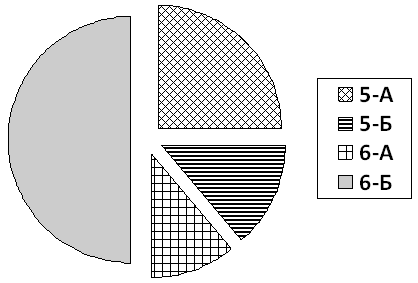 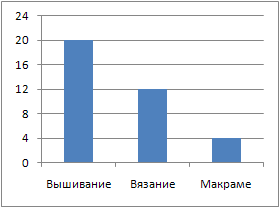 АВ1=B1+112=A1+223=B2-14=A3ИзделиеАртикулАвторучка1948Фломастер2537Карандаш3647Фломастер4758Авторучка5748Карандаш8457АртикулРазмерЦветЦена8457Мкрасный52537Бсиний95748Бсиний83647Бсиний84758Мзеленый53647Бзеленый91948Мсиний63647Бкрасный81948Мкрасный6Диаграмма1Диаграмма2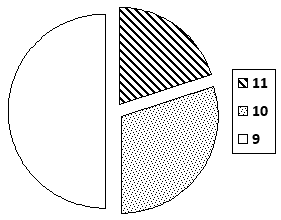 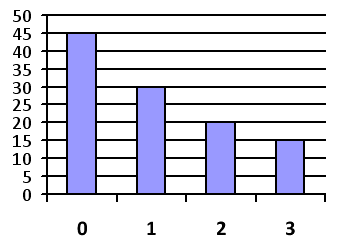 